Form Title Explorer information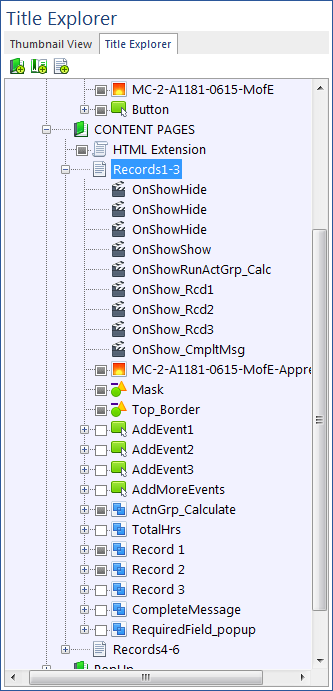 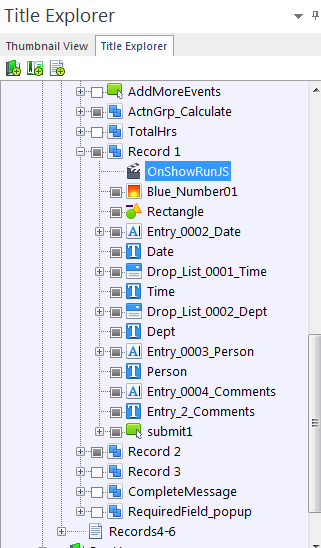 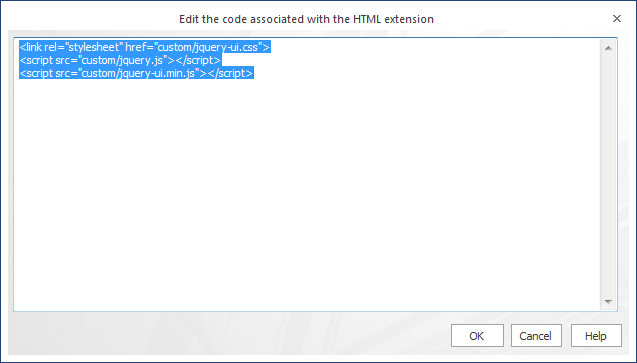 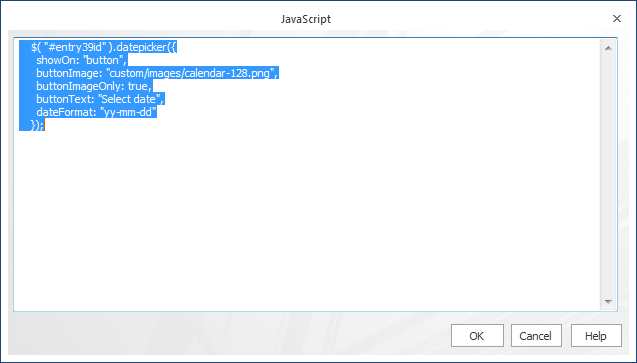 